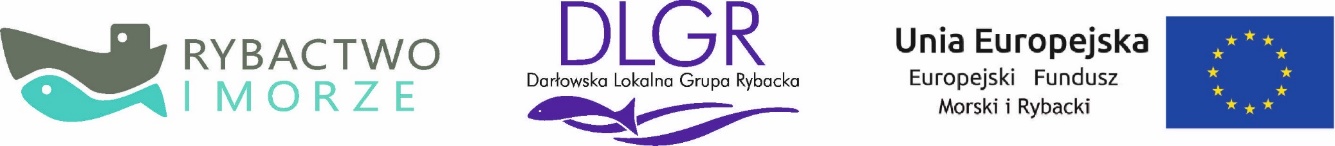 Zamówienie dotyczy realizacji zadania dofinansowanego w ramach operacji pn. „Galeria rybacka i marynistyczna - stworzenie miejsca spotkań i edukacji kulturowo - historycznej mieszkańców Darłowa w budynku Domu Kultury w oparciu o regionalne dziedzictwo rybackie”. Umowa o dofinansowanie nr 00481-6523.2-SW1610717/21/22 
z dnia 12.04.2022 zawarta z Zarządem Województwa Zachodniopomorskiego w ramach Programu Operacyjnego Rybactwo i Morze. Dofinansowanie z Europejskiego Funduszu Morskiego i Rybackiego i Budżetu Państwa                                                     				     załącznik nr 7 do SWZ…………………………………………….            pieczęć WykonawcyFormularzNazwaHwykonawcy.................................................................................................................................................................................................................................................................................................................................................................................................................................................składając ofertę w postępowaniu na:Remont z przebudową części pomieszczeń wewnętrznych budynku przy ulicy Marii Skłodowskiej Curie 44 w Darłowieprzedstawiamy:WYKAZ ROBÓT BUDOWLANYCH WYKONANYCH NIE WCZEŚNIEJ NIŻ W OKRESIE OSTATNICH 5 LAT PRZED UPŁYWEM TERMINU SKŁADANIA OFERT1)   1) Wykonawca wykonał co najmniej jedno zamówienie, które obejmowało swoim zakresem budowę, przebudowę lub remont pomieszczeń biurowych lub użyteczności publicznej 
o powierzchni minimalnej 100 m2, potwierdzone, że ta robota została wykonana należycie, zgodnie z przepisami prawa budowlanego i prawidłowo ukończona.....................................................                                                                                                                                                         ...............................................................................miejscowość, data                                                                                                                                                                                          pieczęć i podpisy upoważnionych                                                                                                                                                                                                                     przedstawicieli wykonawcy Nazwa zadania(opis zakresu wykonywanych robót z uwzględnieniem wymagań określonych w Dziale X ust. 2 pkt 4 SWZ- w przypadku gdy dowody nie zawierają wymaganego opisu wymagań należy określić je w niniejszym wykazie)  Budowa, przebudowa, remont pomieszczeń biurowych lub użyteczności publicznej / powierzchnia pomieszczenia (wskazać rodzaj wykonanych prac oraz powierzchnię pomieszczenia)Czas realizacjiCzas realizacjiZamawiający(nazwa, adres, telefon) Nazwa zadania(opis zakresu wykonywanych robót z uwzględnieniem wymagań określonych w Dziale X ust. 2 pkt 4 SWZ- w przypadku gdy dowody nie zawierają wymaganego opisu wymagań należy określić je w niniejszym wykazie)  Budowa, przebudowa, remont pomieszczeń biurowych lub użyteczności publicznej / powierzchnia pomieszczenia (wskazać rodzaj wykonanych prac oraz powierzchnię pomieszczenia)PoczątekZakończenieZamawiający(nazwa, adres, telefon)